SENATE TO MEET AT 11:00 A.M. TODAY	NO.  26CALENDAROF THESENATEOF THESTATE OF SOUTH CAROLINAREGULAR SESSION BEGINNING TUESDAY, JANUARY 10, 2023_______________THURSDAY, FEBRUARY 23, 2023Thursday, February 23, 2023INVITATIONSThursday, February 23, 2023 - 8:00 - 10:00amMembers and Staff, Breakfast, Blatt 112, by the National Federation of the Blind of South Carolina(Accepted-January 26, 2023)Tuesday, February 28, 2023 - 5:00 - 7:00pmMembers and Staff, Reception, Columbia Convention Center, by the South Carolina Brewers Guild(Accepted-January 26, 2023)Wednesday, March 1, 2023 - 8:00 - 10:00 a.m.Members and Staff, Breakfast, 112 Blatt Building, by the SC HUMAN SERVICE PROVIDERS(Accepted-February 17, 2023)Wednesday, March 1, 2023 - 11:30 a.m. - 2:00 p.m.Members and Staff, Luncheon, 112 Blatt Building, by South Carolina BIO	(Accepted-February 17, 2023)Wednesday, March 1, 2023 - 5:30 - 7:00 p.m.Members, Reception, Palmetto Club, by the South Carolina Retail Association	(Accepted-February 17, 2023)Wednesday, March 1, 2023 - 6:00 - 8:00 p.m.Members, Reception, Columbia Convention Center, by the Transportation Association of South Carolina(Accepted-February 17, 2023)Thursday, March 2, 2023 - 8:00 - 10:00 a.m.Members and Staff, Breakfast, 112 Blatt Building, by the South Carolina Commission on Higher Education(Accepted-February 17, 2023)Tuesday, March 7, 2023 - 6:00 - 8:00 p.m.Members and Staff, Reception, The Hall at Senate's End - 320 Senate Street, by Clemson University(Accepted-February 17, 2023)Wednesday, March 8, 2023 - 8:00 - 10:00 a.m.Members and Staff, Breakfast, 112 Blatt Building, by the Coalition for Access to Health Care(Accepted-February 17, 2023)Wednesday, March 8, 2023 - 8:00 - 9:30 a.m.Members, Breakfast, Marriott Hotel - 1200 Hampton Street, by TOGETHER SC(Accepted-February 17, 2023)Wednesday, March 8, 2023 - 11:30 a.m. - 2:00 p.m.Members and Staff, Luncheon, State House Grounds, by the Municipal Association of South Carolina(Accepted-February 17, 2023)Wednesday, March 8, 2023 - 11:45 a.m. - 1:00 p.m.Members, Luncheon, SC Public Radio's 50th Anniversary Luncheon - 1041 George Rogers Boulevard, by SC PUBLIC RADIO(Accepted-February 17, 2023)Wednesday, March 8, 2023 - 5:30 - 7:00 p.m.Members and Staff, Reception, Columbia Museum of Art, by Together SC(Accepted-February 17, 2023)Thursday, March 9, 2023 - 8:00 - 10:00 a.m.Members and Staff, Breakfast, 112 Blatt Building, by the Association of Cosmetology Salon Professionals	(Accepted-February 17, 2023)Tuesday, March 28, 2023 - 6:00 - 8:00 p.m.Members, Staff and Families, Reception, Museum Family Night - SC State Museum, by the South Carolina State Museum Foundation(Accepted-February 17, 2023)Tuesday, March 28, 2023 - 5:00 - 7:00 p.m.Members, Reception, Columbia Hilton - 924 Senate Street, by the Public Charter School Alliance(Accepted-February 17, 2023)Wednesday, March 29, 2023 - 8:00 - 10:00 a.m.Members and Staff, Breakfast, 112 Blatt Building, by the State Farm Insurance(Accepted-February 17, 2023)Wednesday, March 29, 2023 - 11:30 a.m. - 2:00 p.m.Members, Luncheon, State House Grounds, by the South Carolina Technical College System(Accepted-February 17, 2023)Wednesday, March 29, 2023 - 5:00 - 8:00 p.m.Members, Staff and Families, Reception and Legislative Softball Game, Segra Park, by BlueCross BlueShield of South Carolina (Accepted-February 17, 2023)Thursday, March 30, 2023 - 8:00 - 10:00 a.m.Members and Staff, Breakfast, 112 Blatt Building, by Leadership South Carolina	(Accepted-February 17, 2023)UNCONTESTED LOCALSECOND READING BILLSS.	335--Senator Davis:  A BILL TO AMEND ACT 596 OF 1969, RELATING TO THE MEMBERSHIP OF THE HILTON HEAD NO. 1 PUBLIC SERVICE DISTRICT COMMISSION, TO PROVIDE FOR SEVEN APPORTIONED ELECTION DISTRICTS, AND TO PROVIDE FOR THE ELECTION OF CANDIDATES IN 2024 AND 2026.(Without reference--January 10, 2023)S.	377--Senator Campsen:  A BILL TO AMEND ACT 844 OF 1952, RELATING TO THE COMPOSITION, RESIDENCY, AND TERMS OF THE SCHOOL TRUSTEES OF CERTAIN SCHOOL DISTRICTS IN CHARLESTON COUNTY, SO AS TO PROVIDE THAT THE MOULTRIE SCHOOL DISTRICT NO. 2 BOARD OF TRUSTEES SHALL CONSIST OF SEVEN MEMBERS, AT LEAST THREE OF WHOM MUST BE RESIDENTS OF THE TOWN OF MOUNT PLEASANT.(Without reference--January 12, 2023)S.	383--Senator Malloy:  A BILL TO PROVIDE THAT EACH MEMBER OF THE LEE COUNTY TRANSPORTATION COMMITTEE SHALL BE ALLOWED AND PAID ONE HUNDRED DOLLARS FROM LEE COUNTY "C" FUND REVENUES FOR EACH MEETING AT WHICH HE IS IN ATTENDANCE; TO PROVIDE THAT THE MEMBERS OF THE LEE COUNTY TRANSPORTATION COMMITTEE SHALL RECEIVE PAYMENTS UPON THE ISSUANCE OF APPROVED VOUCHERS BY THE COMMITTEE'S CHAIRMAN, EXCEPT THAT THE CHAIRMAN MAY NOT APPROVE VOUCHERS FOR MORE THAN FIFTEEN MEETINGS PER FISCAL YEAR FOR EACH MEMBER OF THE COMMITTEE; AND TO PROVIDE THAT THE CHAIRMAN OF THE LEE COUNTY LEGISLATIVE DELEGATION SHALL BE AN EX-OFFICIO, NONVOTING MEMBER OF THE LEE COUNTY TRANSPORTATION COMMITTEE.(Without reference--January 12, 2023)H.	3961--Reps. Murphy, Brewer, Gatch, Jefferson and Robbins:  A BILL TO AMEND ACT 535 OF 1982, AS AMENDED, RELATING TO THE ELECTION OF THE SEVEN MEMBERS OF THE BOARD OF TRUSTEES OF SUMMERVILLE SCHOOL DISTRICT 2 OF DORCHESTER COUNTY, SO AS TO CHANGE THE METHOD OF ELECTING FROM AT- LARGE TO SINGLE-MEMBER DISTRICTS, TO DESIGNATE A MAP NUMBER ON WHICH THESE SINGLE-MEMBER ELECTION DISTRICTS ARE DELINEATED, TO CHANGE THE CANDIDATE FILING METHOD, AND TO PROVIDE DEMOGRAPHIC INFORMATION FOR THE NEWLY DRAWN ELECTION DISTRICTS.(Without reference--February 21, 2023)MOTION PERIODSPECIAL ORDER(Set for Special Order - February 21, 2023)S.	120--Senators Hembree, Campsen and Martin:  A BILL TO AMEND THE SOUTH CAROLINA CODE OF LAWS BY AMENDING SECTION 24-3-580, RELATING TO THE DISCLOSURE OF THE IDENTITIES OF EXECUTION TEAM MEMBERS AND THE PENALTIES FOR THE UNLAWFUL DISCLOSURE, SO AS TO DEFINE CERTAIN TERMS, TO PROVIDE CERTAIN INFORMATION PERTAINING TO THE IDENTITY OF PERSONS WHO PARTICIPATE IN THE PLANNING OR ADMINISTRATION OF AN EXECUTION OF A DEATH SENTENCE IS CONFIDENTIAL; TO MAKE TECHNICAL CHANGES; TO PROVIDE THE PURCHASE OR ACQUISITION OF DRUGS AND MEDICAL SUPPLIES USED IN THE ADMINISTRATION OF A DEATH SENTENCE IS EXEMPT FROM THE STATE PROCUREMENT CODE; TO PROVIDE THE OUT-OF-STATE ACQUISITION OF DRUGS INTENDED FOR USE FOR THE ADMINISTRATION OF THE DEATH PENALTY ARE EXEMPT FROM ALL STATE LICENSING PROCESSES AND REQUIREMENTS ADMINISTERED BY THE DEPARTMENT OF HEALTH AND ENVIRONMENTAL CONTROL OR ANY OTHER AGENCY, AS WELL AS REGULATIONS PROMULGATED BY THE BOARD OF PHARMACY; TO PROVIDE PHARMACIES OR PHARMACISTS THAT ARE INVOLVED IN THE SUPPLYING, MANUFACTURING, OR COMPOUNDING OF DRUGS INTENDED FOR USE IN THE ADMINISTRATION OF THE DEATH PENALTY ARE EXEMPT FROM CERTAIN LICENSING PROCESSES AND REQUIREMENTS OF THE DEPARTMENT OF LABOR, LICENSING AND REGULATION; TO PROVIDE, UNDER CERTAIN CIRCUMSTANCES, NO GOVERNMENTAL AGENCY SHALL DISCLOSE IDENTIFYING INFORMATION OF MEMBERS OF EXECUTION TEAMS OR THE DETAILS REGARDING THE PROCUREMENT OF CERTAIN DRUGS USED IN THE ADMINISTRATION OF THE DEATH PENALTY; AND TO PROVIDE THE INTENT OF THIS SECTION IS TO ENSURE THE ABSOLUTE CONFIDENTIALITY OF IDENTIFYING INFORMATION OF PERSONS OR ENTITIES INVOLVED IN THE PLANNING OR EXECUTION OF A DEATH SENTENCE.(Read the first time--January 10, 2023)(Reported by Committee on Corrections and Penology--February 02, 2023)(Favorable with amendments)(Set for Special Order-February 21, 2023)(Committee Amendment Adopted--February 22, 2023)(Amended--February 22, 2023)(Read the second time--February 22, 2023)(Ayes 39, Nays 5-February 22, 2023)(Contested by Senator Matthews)STATEWIDE THIRD READING BILLSS. 36--Senators Hutto, Young, Campsen and Grooms:  A BILL TO AMEND THE SOUTH CAROLINA CODE OF LAWS BY AMENDING VARIOUS SECTIONS WITHIN CHAPTER 1, TITLE 56, TO RESTRUCTURE THE IGNITION INTERLOCK DEVICES PROGRAM. (Abbreviated Title)(Read the first time--January 10, 2023)(Reported by Committee on Judiciary--February 01, 2023)(Favorable)(Read the second time--February 15, 2023)S.	1--Senators Alexander, Turner, Senn, Young, Gustafson, Peeler, Setzler, Rankin, Adams, Bennett, Climer, Campsen and Kimbrell:  A BILL TO AMEND THE SOUTH CAROLINA CODE OF LAWS BY ADDING SECTION 16-3-80 SO AS TO CREATE THE OFFENSE OF DRUG-INDUCED HOMICIDE, TO PROVIDE A PENALTY FOR A VIOLATION, AND TO PROHIBIT AN AFFIRMATIVE DEFENSE; BY AMENDING SECTION 16-1-10, RELATING TO A LIST OF EXCEPTIONS FOR FELONIES AND MISDEMEANORS, SO AS TO ADD DRUG-INDUCED HOMICIDE; AND BY AMENDING SECTION 44-53-190, RELATING TO SCHEDULE I DRUGS, SO AS TO ADD FENTANYL-RELATED SUBSTANCES.(Read the first time--January 10, 2023)(Reported by Committee on Judiciary--February 01, 2023)(Favorable)(Amended--February 07, 2023)(Amended--February 22, 2023)(Read the second time--February 22, 2023)(Ayes 43, Nays 0-February 22, 2023)S.	394--Senator Rice:  A BILL TO AMEND THE SOUTH CAROLINA CODE OF LAWS BY AMENDING SECTION 44-37-30, RELATING TO NEONATAL TESTING OF CHILDREN, SO AS TO PROVIDE FOR THE NOTIFICATION OF THE CHILD'S PRIMARY PROVIDER AND A QUALIFIED PEDIATRIC SPECIALIST OF


ABNORMAL NEWBORN SCREENING RESULTS IN CERTAIN CIRCUMSTANCES.(Read the first time--January 17, 2023)(Reported by Committee on Medical Affairs--February 16, 2023)(Favorable with amendments)(Committee Amendment Adopted--February 22, 2023)(Read the second time--February 22, 2023)(Ayes 42, Nays 0-February 23, 2023)STATEWIDE SECOND READING BILLSS.	304--Senators Turner, Climer, Verdin, Kimbrell and Cromer:  A BILL TO AMEND THE SOUTH CAROLINA CODE OF LAWS BY AMENDING SECTION 56-5-1885, RELATING TO OVERTAKING AND PASSING ANOTHER VEHICLE IN THE FARTHEST LEFT-HAND LANE, SO AS TO INCREASE THE FINE FROM TWENTY-FIVE DOLLARS TO ONE HUNDRED DOLLARS AND TO PROVIDE THAT SEVENTY-FIVE DOLLARS FROM EACH FINE COLLECTED MUST BE CREDITED TO THE HIGHWAY PATROL.(Read the first time--January 10, 2023)(Reported by Committee on Transportation--January 19, 2023)(Favorable with amendments)(Committee Amendment Adopted--February 01, 2023)(Amended--February 14, 2023)(Amended--February 21, 2023)(Amendment proposed--February 22, 2023)(Document No. SR-304.JG0006S)S.	375--Senators Grooms, Verdin and Senn:  A BILL TO AMEND THE SOUTH CAROLINA CODE OF LAWS BY AMENDING SECTION 56-5-1538, RELATING TO THE DEFINITIONS OF EMERGENCY SCENE MANAGEMENT, SO AS TO PROVIDE THAT A DRIVER SHALL ENSURE THAT HIS VEHICLE IS KEPT UNDER CONTROL WHEN APPROACHING OR PASSING A MOTOR VEHICLE STOPPED ON OR NEAR THE RIGHT-OF-WAY OF A STREET OR HIGHWAY; TO PROVIDE THAT A PERSON DRIVING A VEHICLE APPROACHING A STATIONARY VEHICLE DISPLAYING FLASHING HAZARD LIGHTS SHALL SLOW DOWN, YIELD THE RIGHT-OF-WAY, AND MAINTAIN A SAFE SPEED IF CHANGING LANES IS UNSAFE; AND TO PROVIDE PENALTIES.(Read the first time--January 12, 2023)(Reported by Committee on Transportation--January 19, 2023)(Favorable)(Amended--February 07, 2023)S.	165--Senators Climer and Allen:  A BILL TO AMEND THE SOUTH CAROLINA CODE OF LAWS BY AMENDING TITLE 1, CHAPTER 40, RELATING TO BOARD REGULATION OF PROFESSIONS AND OCCUPATIONS, BY ADDING SECTION 40-1-75, SO AS TO PROVIDE THAT PROFESSIONAL BOARDS AND COMMISSIONS MAY NOT SOLELY DENY A LICENSE APPLICATION BASED UPON AN APPLICANT'S PRIOR CRIMINAL CONVICTION UNLESS THE CONVICTION IS FOR A CRIME THAT DIRECTLY RELATES TO THE DUTIES AND RESPONSIBILITIES FOR THE SPECIFIC OCCUPATION OR PROFESSIONAL LICENSE BEING SOUGHT; BY ADDING SECTION 40-1-77 SO AS TO PROVIDE FOR LICENSURE BY BOARDS AND COMMISSIONS FOR APPLICANTS WHO COMPLETE CERTAIN APPRENTICESHIP PROGRAMS; AND TO REPEAL SECTION 40-1-140, RELATING TO THE EFFECT OF PRIOR CONVICTIONS ON LICENSE APPLICATIONS FOR PROFESSIONS AND OCCUPATIONS.(Read the first time--January 10, 2023)(Reported by Committee on Labor, Commerce and Industry--January 26, 2023)(Favorable)(Contested by Senator Jackson)S.	88--Senator Cromer:  A BILL TO AMEND THE SOUTH CAROLINA CODE OF LAWS BY ADDING SECTION 1-1-671 SO AS TO PROVIDE FOR THE DESIGN, COLOR, AND OTHER ELEMENTS OF THE SOUTH CAROLINA STATE FLAG AND TO DESIGNATE THE FLAG OF THIS DESIGN,



COLOR, AND ELEMENTS AS THE OFFICIAL SOUTH CAROLINA STATE FLAG.(Read the first time--January 10, 2023)(Reported by Committee on Family and Veterans’ Services--February 08, 2023)(Favorable)(Contested by Senator Hutto)S.	303--Senators Shealy, McElveen, Gustafson and Talley:  A BILL TO AMEND THE SOUTH CAROLINA CODE OF LAWS BY ADDING SECTION 52-5-300 SO AS TO ENACT THE SOUTH CAROLINA EQUINE ADVANCEMENT ACT TO ESTABLISH A GRANT PROGRAM TO ASSIST THE GROWTH AND DEVELOPMENT OF THE EQUINE INDUSTRY IN SOUTH CAROLINA; BY ADDING SECTION 52-5-310 SO AS TO PROVIDE DEFINITIONS; BY ADDING SECTION 52-5-320 SO AS TO ESTABLISH THE SOUTH CAROLINA EQUINE COMMISSION; BY ADDING SECTION 52-5-330 SO AS TO ESTABLISH THE POWERS OF THE SOUTH CAROLINA EQUINE COMMISSION; BY ADDING SECTION 52-5-340 SO AS TO PROVIDE ADMINISTRATIVE SUPPORT FOR THE SOUTH CAROLINA EQUINE COMMISSION; BY ADDING SECTION 52-5-350 SO AS TO PROVIDE GUIDELINES FOR PARI-MUTUEL WAGERING; BY ADDING SECTION 52-5-360 SO AS TO PROVIDE APPLICATION GUIDELINES FOR PARI-MUTUEL WAGERING; BY ADDING SECTION 52-5-370 SO AS TO PROVIDE FOR APPLICATION AND LICENSE FEES; BY ADDING SECTION 52-5-380 SO AS TO PROVIDE FOR THE EQUINE INDUSTRY DEVELOPMENT FUND; BY ADDING SECTION 52-5-390 AND SECTION 52-5-400 SO AS TO PROVIDE GUIDELINES AND PROTECTIONS FOR COMMITTEE MEMBERS; BY ADDING SECTION 52-5-410 SO AS TO REQUIRE AN THE COMMISSION TO SUBMIT AN ANNUAL REPORT.(Read the first time--January 10, 2023)(Reported by Committee on Family and Veterans’ Services--February 08, 2023)(Favorable with amendments)(Contested by Senator Cash)S.	418--Senators Hembree, Turner and Gustafson:  A BILL TO AMEND THE SOUTH CAROLINA CODE OF LAWS BY AMENDING SECTION 59-155-180, RELATING TO PRE-SERVICE AND IN-SERVICE TEACHER EDUCATION PROGRAMS, SO AS TO UPDATE THE ENDORSEMENT REQUIREMENTS OF READ TO SUCCEED.(Read the first time--January 19, 2023)(Reported by Committee on Education--February 08, 2023)(Favorable with amendments)(Contested by Senator Matthews)(Not to be considered before Tuesday, February 28, 2023)S.	502--Family and Veterans' Services Committee:  A JOINT RESOLUTION TO APPROVE REGULATIONS OF THE DEPARTMENT OF HEALTH AND ENVIRONMENTAL CONTROL, RELATING TO WIC VENDORS, DESIGNATED AS REGULATION DOCUMENT NUMBER 5120, PURSUANT TO THE PROVISIONS OF ARTICLE 1, CHAPTER 23, TITLE 1 OF THE SOUTH CAROLINA CODE OF LAWS.(Without reference--February 08, 2023)(Not to be considered before Tuesday, February 28, 2023)S.	503--Family and Veterans' Services Committee:  A JOINT RESOLUTION TO APPROVE REGULATIONS OF THE DEPARTMENT OF SOCIAL SERVICES, RELATING TO LICENSURE OF RESIDENTIAL GROUP CARE FACILITIES FOR CHILDREN, DESIGNATED AS REGULATION DOCUMENT NUMBER 5109, PURSUANT TO THE PROVISIONS OF ARTICLE 1, CHAPTER 23, TITLE 1 OF THE SOUTH CAROLINA CODE OF LAWS.(Without reference--February 08, 2023)(Not to be considered before Tuesday, February 28, 2023)S.	509--Family and Veterans' Services Committee:  A JOINT RESOLUTION TO APPROVE REGULATIONS OF THE DEPARTMENT OF SOCIAL SERVICES, RELATING TO LICENSURE OF FAMILY FOSTER HOMES AND APPROVAL OF ADOPTIVE HOMES FOR CHILDREN IN FOSTER CARE, DESIGNATED AS REGULATION DOCUMENT NUMBER 5110, PURSUANT TO THE

PROVISIONS OF ARTICLE 1, CHAPTER 23, TITLE 1 OF THE SOUTH CAROLINA CODE OF LAWS.(Without reference--February 08, 2023)S.	314--Senator Talley:  A BILL TO AMEND THE SOUTH CAROLINA CODE OF LAWS BY ADDING SECTION 59-157-10 SO AS TO PROVIDE CHAPTER DEFINITIONS; BY ADDING SECTION 59-157-30 SO AS TO REQUIRE CERTAIN PERMANENT IMPROVEMENT PROJECTS OVER THRESHOLD AMOUNTS FOR HIGHER INSTITUTIONS TO BE SUBMITTED FOR REVIEW TO THE COMMISSION ON HIGHER EDUCATION AND JOINT BOND REVIEW COMMITTEE AND THE STATE FISCAL ACCOUNTABILITY AUTHORITY FOR APPROVAL AFTER FULL ARCHITECTURE AND ENGINEERING DESIGN WORK IS COMPLETED BUT PRIOR TO THE EXECUTION OF A CONSTRUCTION CONTRACT, TO ALLOW THE CHAIRMAN OF JOINT BOND REVIEW COMMITTEE TO REQUEST A REVIEW AND COMMENT ON ANY OTHER PERMANENT IMPROVEMENT PROJECT; BY ADDING SECTION 59-157-40 SO AS TO EXEMPT CERTAIN HIGHER EDUCATION PERMANENT IMPROVEMENT PROJECTS FROM THE REQUIREMENTS OF SECTION 2-47-50 AND TO REQUIRE THE GOVERNING BOARDS TO REPORT ANNUALLY TO THE COMMISSION ON HIGHER EDUCATION, THE JOINT BOND REVIEW COMMITTEE, AND THE STATE FISCAL ACCOUNTABILITY AUTHORITY OF ALL PROJECTS APPROVED; BY ADDING SECTION 59-157-50 SO AS TO REQUIRE THE BOARD OF TRUSTEES TO PROVIDE ON AN ANNUAL BASIS A REPORT OF PROPERTY ACQUIRED AND ANY CAPITAL PROJECTS THAT ARE EXEMPT BY OPERATION OF SECTION 59-157-40.(Read the first time--January 10, 2023)(Reported by Committee on Education--February 14, 2023)(Favorable with amendments)S.	484--Senators Campsen, Goldfinch, Hutto, Davis, Senn and Alexander:  A BILL TO AMEND THE SOUTH CAROLINA CODE OF LAWS SO AS TO ENACT THE "SOUTH CAROLINA WATERWAYS PROTECTION ACT"; BY ADDING SECTION 50-9-975 SO AS TO ESTABLISH THE SOUTH CAROLINA WATERWAYS PROTECTION FUND AND THE PURPOSES FOR WHICH REVENUES IN THE FUND MAY BE EXPENDED; BY AMENDING SECTION 50-23-220, RELATING TO THE DEPOSIT AND USE OF FUNDS FOR CERTAIN FEES, SO AS TO REQUIRE THAT THREE DOLLARS FROM EACH FEE FOR AN APPLICATION OR RENEWAL OF A CERTIFICATE OF NUMBER MUST BE DEPOSITED INTO THE SOUTH CAROLINA WATERWAYS PROTECTION FUND; BY AMENDING SECTION 50-23-340, RELATING TO CERTIFICATES OF NUMBER, SO AS TO INCREASE THE APPLICATION AND RENEWAL FEE FROM TEN DOLLARS TO THIRTEEN DOLLARS; AND BY ADDING SECTION 12-37-3215 SO AS TO REQUIRE THAT A TAX NOTICE FOR A UNITED STATES COAST GUARD DOCUMENTED WATERCRAFT MUST INCLUDE A WATERWAYS PROTECTION FEE OF THREE DOLLARS.(Read the first time--February 2, 2023)(Reported by Committee on Fish, Game and Forestry--February 15, 2023)(Favorable with amendments)(Committee Amendment Adopted--February 22, 2023)(Amended--February 22, 2023)(Amendment proposed--February 22, 2023)(Document No. SMIN-484.MW0003S)S.	407--Senators Shealy and Senn:  A BILL TO AMEND THE SOUTH CAROLINA CODE OF LAWS BY AMENDING SECTION 44-53-361(A), RELATING TO PRESCRIPTIONS FOR OPIOID ANTIDOTES, SO AS TO PROVIDE FOR IT TO BE OFFERED CONSISTENT WITH THE EXISTING STANDARD OF CARE AND THE FDA.(Read the first time--January 18, 2023)(Reported by Committee on Medical Affairs--February 16, 2023)(Favorable)(Amended--February 22, 2023)(Amendment proposed--February 22, 2023)(Document No. SR-407.JG0004S)(Contested by Senator Malloy)S.	414--Senators Gambrell, Massey, Turner, Bennett, Grooms and Alexander:  A BILL TO AMEND THE SOUTH CAROLINA CODE OF LAWS BY ADDING SECTION 44-95-45 SO AS TO PROVIDE THAT POLITICAL SUBDIVISIONS OF THIS STATE MAY NOT ENACT ANY LAWS, ORDINANCES, OR RULES PERTAINING TO INGREDIENTS, FLAVORS, OR LICENSING OF CIGARETTES, ELECTRONIC SMOKING DEVICES, E-LIQUID, VAPOR PRODUCTS, TOBACCO PRODUCTS, OR ALTERNATIVE NICOTINE PRODUCTS; AND TO PROVIDE THAT SUCH LAWS, ORDINANCES, AND RULES ENACTED BY A POLITICAL SUBDIVISION PRIOR TO DECEMBER 31, 2020, ARE NOT SUBJECT TO THE PREEMPTION IMPOSED BY THIS ACT.(Read the first time--January 18, 2023)(Reported by Committee on Medical Affairs--February 16, 2023)(Favorable)(Contested by Senators Kimpson, McElveen and Senn)S.	423--Senators Davis, Hutto, Grooms, Kimpson and Malloy:  A BILL TO AMEND THE SOUTH CAROLINA CODE OF LAWS SO AS TO ENACT THE "SOUTH CAROLINA COMPASSIONATE CARE ACT"; BY AMENDING CHAPTER 53, TITLE 44 OF THE S.C. CODE, RELATING TO POISONS, DRUGS, AND OTHER CONTROLLED SUBSTANCES, BY ADDING ARTICLE 20, SO AS TO PROVIDE FOR THE SALE OF MEDICAL CANNABIS PRODUCTS AND THE CONDITIONS UNDER WHICH A SALE CAN OCCUR; BY ADDING SECTION 56-5-3910, SO AS TO PROVIDE THAT IT IS UNLAWFUL FOR A DRIVER OF A MOTOR VEHICLE TO VAPORIZE CANNABIS PRODUCTS AS DEFINED IN SECTION 44-53-2010 WHILE OPERATING THE MOTOR VEHICLE AND TO PROVIDE PENALTIES; BY REPEALING ARTICLE 4, CHAPTER 53, TITLE 44, RELATING TO CONTROLLED SUBSTANCES THERAPEUTIC RESEARCH; AND TO DEFINE NECESSARY TERMS.(Read the first time--January 19, 2023)(Polled by Committee on Medical Affairs--February 21, 2023)(Favorable)S.	31--Senators Hutto and K. Johnson:  A BILL TO AMEND THE SOUTH CAROLINA CODE OF LAWS BY AMENDING SECTION 5-7-240, RELATING TO INDEPENDENT AUDITS OF MUNICIPAL FINANCIAL RECORDS AND TRANSACTIONS, SO AS TO ALLOW MUNICIPALITIES WITH LESS THAN $500,000 IN TOTAL REVENUES TO PROVIDE A COMPILATION OF FINANCIAL STATEMENTS; AND BY AMENDING SECTION 14-1-208, RELATING TO MUNICIPAL COURT AUDITS, SO AS TO MAKE CONFORMING CHANGES.(Read the first time--January 10, 2023)(Reported by Committee on Finance--February 22, 2023)(Favorable with amendments)S.	92--Senators Campsen and Senn:  A BILL TO AMEND THE SOUTH CAROLINA CODE OF LAWS BY ADDING SECTION 7-17-110 SO AS TO PROVIDE FOR THE EXTENSION OF AN ELECTION PROTEST FILING DEADLINE WHICH FALLS ON A LEGAL HOLIDAY.(Read the first time--January 10, 2023)(Reported by Committee on Judiciary--February 22, 2023)(Favorable with amendments)S.	123--Senators Hembree, Turner and Malloy:  A JOINT RESOLUTION CREATES THE "PERMANENT AUTHORIZATION JOINT RESOLUTION OF THE SOUTH CAROLINA FIRST STEPS TO SCHOOL READINESS ACT"; AND PERMANENTLY AUTHORIZES THE ACT AND REPEALS FORMER SECTIONS AS IT RELATES TO THE REPEAL AND REAUTHORIZATION OF THE ACT.(Read the first time--January 10, 2023)(Reported by Committee on Education--February 22, 2023)(Favorable)S.	124--Senators Hembree and Turner:  A BILL TO AMEND THE SOUTH CAROLINA CODE OF LAWS BY ADDING SECTION 59-18-1115 SO AS TO ESTABLISH A PILOT PROGRAM THAT WILL PERMIT PUBLIC SCHOOL DISTRICTS TO HIRE NONCERTIFIED TEACHERS IN A RATIO UP TO TEN PERCENT OF ITS ENTIRE TEACHING STAFF, TO PROVIDE ACADEMIC, EVALUATION AND EXPERIENCE REQUIREMENTS, TO FURTHER PROVIDE FOR ANNUAL PROGRAM REPORTING AND NONCERTIFIED TEACHER REGISTRATION AND CLEARANCE REQUIREMENTS.(Read the first time--January 10, 2023)(Reported by Committee on Education--February 22, 2023)(Favorable)S.	125--Senators Hembree, Turner, Young and Setzler:  A BILL TO AMEND THE SOUTH CAROLINA CODE OF LAWS BY AMENDING SECTION 59-149-15, RELATING TO ADDITIONAL LIFE SCHOLARSHIP STIPENDS, SO AS TO EXTEND THE STIPEND TO EDUCATION MAJORS AND TO FURTHER PROVIDE THE COMMISSION ON HIGHER EDUCATION PROMULGATE REGULATIONS TO DEFINE EDUCATION MAJOR; BY AMENDING SECTION 59-104-25, RELATING TO ADDITIONAL PALMETTO FELLOWS SCHOLARSHIP STIPENDS, SO AS TO EXTEND THE STIPEND TO EDUCATION MAJORS AND TO FURTHER PROVIDE FOR THE PROMULGATION OF REGULATIONS; BY AMENDING SECTION 59-149-50, RELATING TO A NUMERICAL ACT EQUIVALENT, SO AS TO SET THE EQUIVALENT SCORE OF THE ACT TO 22; AND BY AMENDING SECTION 59-104-20, RELATING TO PALMETTO FELLOWS SCHOLARSHIP PROGRAM, SO AS TO ALLOW A STUDENT WHO USES A PALMETTO FELLOWS SCHOLARSHIP TO ATTEND A TWO YEAR INSTITUTION SHALL RECEIVE A MAXIMUM OF FOUR CONTINUOUS SEMESTERS.(Read the first time--January 10, 2023)(Reported by Committee on Education--February 22, 2023)(Favorable with amendments)S.	138--Senator McElveen:  A BILL TO AMEND THE SOUTH CAROLINA CODE OF LAWS BY AMENDING SECTION 59-149-50, RELATING TO GRADE POINT AVERAGE REQUIREMENTS FOR LIFE SCHOLARSHIP ELIGIBILITY AND RETENTION, SO AS TO PROVIDE A STUDENT WHO BECOMES ELIGIBLE FOR A LIFE SCHOLARSHIP MAY NOT SUBSEQUENTLY BECOME INELIGIBLE FOR RETENTION OF THE SCHOLARSHIP BASED ON A GRADE IN A DUAL ENROLLMENT CLASS.(Read the first time--January 10, 2023)(Reported by Committee on Education--February 22, 2023)(Favorable)S.	142--Senators Shealy, Gustafson, Goldfinch, Hutto, Jackson, Campsen and McLeod:  A BILL TO AMEND THE SOUTH CAROLINA CODE OF LAWS BY AMENDING SECTION 16-3-2010, RELATING TO THE DEFINITION OF "SEX TRAFFICKING", SO AS TO EXPAND THE DEFINITION TO INCLUDE SEXUAL EXPLOITATION OF A MINOR AND PROMOTING OR PARTICIPATING IN PROSTITUTION OF A MINOR; AND BY AMENDING SECTION 16-3-2020, RELATING TO TRAFFICKING IN PERSONS, PENALTIES, MINOR VICTIMS AND DEFENSES, SO AS TO PROVIDE THAT A SEX TRAFFICKING VICTIM MAY RAISE DURESS AND COERCION AS AN AFFIRMATIVE DEFENSE TO NONVIOLENT OFFENSES COMMITTED AS A DIRECT RESULT OR INCIDENT TO THE TRAFFICKING, TO PROVIDE THAT A MINOR SEX TRAFFICKING VICTIM MAY NOT BE CONVICTED FOR NONVIOLENT OFFENSES COMMITTED AS A DIRECT RESULT OR INCIDENT TO THE TRAFFICKING, AND TO PROVIDE THAT A MINOR SEX TRAFFICKING VICTIM CANNOT BE FOUND IN VIOLATION OF OR BE THE SUBJECT OF A DELINQUENCY PETITION IF THE MINOR'S CONDUCT WAS A DIRECT RESULT OF OR INCIDENTAL TO OR RELATED TO TRAFFICKING; AND SO AS TO PROVIDE THAT THE PROVISIONS IN THIS ACT ARE RETROACTIVE.(Read the first time--January 10, 2023)(Reported by Committee on Judiciary--February 22, 2023)(Favorable with amendments)S.	143--Senators Shealy, Goldfinch, Senn and McLeod:  A BILL TO AMEND THE SOUTH CAROLINA CODE OF LAWS BY AMENDING SECTION 20-4-20, RELATING TO DEFINITIONS, SO AS TO DEFINE A HOUSEHOLD MEMBER AND TO DEFINE A DATING RELATIONSHIP; AND BY AMENDING SECTION 20-4-40, RELATING TO PETITION FOR ORDER OF PROTECTION, SO AS TO DESIGNATE PEOPLE WHO CAN APPLY FOR AN ORDER OF PROTECTION ON BEHALF OF A MINOR.(Read the first time--January 10, 2023)(Reported by Committee on Judiciary--February 22, 2023)(Favorable)S.	145--Senators Shealy, Goldfinch, Hutto, Jackson, Campsen and McLeod:  A BILL TO AMEND THE SOUTH CAROLINA CODE OF LAWS BY AMENDING SECTION 16-15-90, RELATING TO PROSTITUTION, LEWDNESS, ASSIGNATION, AND PROSTITUTION GENERALLY, SO AS TO INCREASE THE PENALTIES FOR SOLICITATION OF PROSTITUTION, ESTABLISHING OR KEEPING A BROTHEL OR HOUSE OF PROSTITUTION, OR CAUSING OR INDUCING ANOTHER TO PARTICIPATE IN PROSTITUTION, TO ESTABLISH THE AFFIRMATIVE DEFENSE OF BEING A VICTIM OF HUMAN TRAFFICKING, AND TO INCREASE THE PENALTIES FOR SOLICITING, CAUSING, OR INDUCING ANOTHER FOR OR INTO PROSTITUTION IF THE PROSTITUTE HAS A MENTAL DISABILITY; AND BY REPEALING SECTION 16-15-100, RELATING TO PROSTITUTION, FURTHER UNLAWFUL ACTS.(Read the first time--January 10, 2023)(Reported by Committee on Judiciary--February 22, 2023)(Favorable with amendments)S.	147--Senators Shealy, Gustafson, Senn, Goldfinch and Campsen:  A BILL TO AMEND THE SOUTH CAROLINA CODE OF LAWS BY ADDING SECTION 16-25-130 SO AS TO ESTABLISH THE ADDRESS CONFIDENTIALITY PROGRAM WHEREBY A VICTIM OF DOMESTIC VIOLENCE, DATING VIOLENCE, HUMAN TRAFFICKING, STALKING, HARASSMENT, OR SEXUAL OFFENSES MAY USE A DESIGNATED ADDRESS RATHER THAN HIS RESIDENTIAL ADDRESS TO CONCEAL HIS PLACE OF RESIDENCE FROM HIS ASSAILANTS OR PROBABLE ASSAILANTS, TO PROVIDE THAT THE PROGRAM SHALL BE ADMINISTERED BY THE ATTORNEY GENERAL, TO PROVIDE FOR THE PROCESS THROUGH WHICH A PERSON MAY PARTICIPATE IN THE PROGRAM, AND TO DEFINE NECESSARY TERMS; BY ADDING SECTION 16-3-1656 SO AS TO REQUIRE NONPROFIT VICTIM ASSISTANCE ORGANIZATIONS THAT SERVE VICTIMS OF DOMESTIC VIOLENCE, DATING VIOLENCE, HUMAN TRAFFICKING, STALKING, HARASSMENT, OR SEXUAL OFFENSES TO PROTECT THE CONFIDENTIALITY AND PRIVACY OF CLIENTS, WITH EXCEPTIONS; AND BY ADDING SECTION 19-11-110 SO AS TO PROHIBIT EMPLOYEES, AGENTS, OR VOLUNTEERS OF SUCH ORGANIZATIONS FROM TESTIFYING IN ACTIONS OR PROCEEDINGS ABOUT COMMUNICATIONS MADE BY A CLIENT OR RECORDS KEPT DURING THE COURSE OF PROVIDING SERVICES TO THE CLIENT, WITH EXCEPTIONS, AND FOR OTHER PURPOSES.(Read the first time--January 10, 2023)(Reported by Committee on Judiciary--February 22, 2023)(Favorable)S.	203--Senator Fanning:  A BILL TO AMEND THE SOUTH CAROLINA CODE OF LAWS BY AMENDING SECTION 59-63-910, RELATING TO REQUIRED PUBLIC SCHOOL DRILLS, SO AS TO PROVIDE EACH SEMESTER ALL PUBLIC SCHOOLS, INCLUDING CHARTER SCHOOLS WHOSE INSTRUCTION IS NOT PRIMARILY DELIVERED ONLINE, SHALL CONDUCT ONE FIRE DRILL, ONE ACTIVE SHOOTER/INTRUDER DRILL, AND ONE SEVERE WEATHER/EARTHQUAKE DRILL.(Read the first time--January 10, 2023)(Reported by Committee on Education--February 22, 2023)(Favorable with amendments)S.	208--Senators Goldfinch, Fanning and Kimbrell:  A BILL TO AMEND THE SOUTH CAROLINA CODE OF LAWS SO AS TO PROVIDE THAT A COUNTY MAY IMPOSE AN ADDITIONAL DRIVER'S LICENSE FEE AND AN ADDITIONAL MOTOR VEHICLE LICENSING AND REGISTRATION FEE FROM RESIDENTS NEW TO THIS STATE UPON A SUCCESSFUL REFERENDUM, AND TO PROVIDE THAT THE FUNDS REALIZED FROM THE ADDITIONAL FEES MUST BE USED ONLY FOR COUNTY INFRASTRUCTURE, PUBLIC EDUCATION RELATED EXPENSES, AND GREENSPACE CONSERVATION OR PRESERVATION; BY AMENDING SECTION 56-1-20, RELATING TO DRIVER'S LICENSE REQUIRED; SURRENDER AND DISPOSITION OF OUT-OF-STATE LICENSES; LOCAL LICENSES, SO AS TO PROVIDE THAT A COUNTY MAY ASSESS AN ADDITIONAL FEE PURSUANT TO A SUCCESSFUL REFERENDUM; AND BY AMENDING SECTION 56-3-210, RELATING TO THE TIME PERIOD FOR PROCURING REGISTRATION AND LICENSE; TEMPORARY LICENSE PLATES; TRANSFER OF LICENSE PLATES, SO AS TO PROVIDE THAT A COUNTY MAY ASSESS AN ADDITIONAL FEE PURSUANT TO A SUCCESSFUL REFERENDUM.(Read the first time--January 10, 2023)(Reported by Committee on Finance--February 22, 2023)(Favorable with amendments)S.	245--Senators Kimbrell and Hembree:  A BILL TO AMEND THE SOUTH CAROLINA CODE OF LAWS BY ADDING SECTION 59-17-170 SO AS TO PROVIDE THAT A PERSON WITH CERTAIN CRIMINAL CONVICTIONS IS PROHIBITED FROM SERVING AS THE TREASURER OF A BOOSTER CLUB, TO PROVIDE THAT EACH BOOSTER CLUB WITHIN A SCHOOL DISTRICT SHALL ANNUALLY REGISTER WITH THE SCHOOL BOARD, TO PROVIDE THAT THE SCHOOL BOARD MUST RUN A CRIMINAL BACKGROUND CHECK TO DETERMINE IF THE TREASURER OF A BOOSTER CLUB IS PROHIBITED FROM SERVING IN THAT ROLE DUE TO A CRIMINAL CONVICTION, AND TO DEFINE NECESSARY TERMS.(Read the first time--January 10, 2023)(Reported by Committee on Education--February 22, 2023)(Favorable with amendments)S.	256--Senators M. Johnson and Grooms:  A BILL TO AMEND THE SOUTH CAROLINA CODE OF LAWS BY ADDING SECTION 59-63-85 SO AS TO PROVIDE PUBLIC SCHOOLS MAY ALLOW STUDENTS TO POSSESS AND USE CERTAIN SUNSCREEN ON SCHOOL PROPERTY AND AT SCHOOL SPONSORED EVENTS WITH PARENTAL CONSENT, TO DEFINE NECESSARY TERMS, TO PROVIDE PUBLIC SCHOOLS MAY ADOPT POLICIES ALLOWING STUDENTS TO USE ARTICLES OF SUN PROTECTIVE CLOTHING, TO PROVIDE SCHOOL DISTRICTS MAY ALLOW SCHOOL PERSONNEL TO ASSIST STUDENTS IN APPLYING SUNSCREEN WITH WRITTEN PARENTAL CONSENT, TO PROVIDE CIVIL LIABILITY PROTECTIONS FOR GOOD FAITH COMPLIANCE WITH THE PROVISIONS OF THIS ACT, TO PROVIDE FOR THE CONSTRUCTION OF THIS ACT, AND TO PROVIDE THE STATE DEPARTMENT OF EDUCATION SHALL PROVIDE CERTAIN RELATED ASSISTANCE AND GUIDANCE TO SCHOOLS CONCERNING THE ADMINISTRATION OF APPLICABLE PROVISIONS OF THIS ACT; AND BY ADDING SECTION 63-13-220 SO AS TO PROVIDE DAY CAMPS REGULATED BY THE DEPARTMENT OF SOCIAL SERVICES MAY ALLOW CAMPERS TO POSSESS AND USE CERTAIN SUNSCREEN ON SCHOOL PROPERTY OR AT SCHOOL SPONSORED EVENTS WITH PARENTAL CONSENT, TO DEFINE NECESSARY TERMS, TO PROVIDE THESE DAY CAMPS MAY ADOPT POLICIES ALLOWING CAMPERS TO USE ARTICLES OF SUN PROTECTIVE CLOTHING, TO PROVIDE THESE DAY CAMPS MAY ALLOW THEIR PERSONNEL TO ASSIST CAMPERS IN APPLYING SUNSCREEN WITH WRITTEN PARENTAL CONSENT, TO PROVIDE CIVIL LIABILITY PROTECTIONS FOR GOOD FAITH COMPLIANCE WITH THE PROVISIONS OF THIS ACT, TO PROVIDE FOR THE CONSTRUCTION OF THIS ACT, AND TO PROVIDE THE STATE DEPARTMENT OF SOCIAL SERVICES SHALL PROVIDE CERTAIN RELATED ASSISTANCE AND GUIDANCE TO DAY CAMPS CONCERNING THE ADMINISTRATION OF APPLICABLE PROVISIONS OF THIS ACT.(Read the first time--January 10, 2023)(Reported by Committee on Education--February 22, 2023)(Favorable with amendments)S.	259--Senators Rankin, Young, Hutto and Sabb:  A BILL TO AMEND THE SOUTH CAROLINA CODE OF LAWS BY AMENDING SECTION 15-50-20, RELATING TO DEFINITIONS, SO AS TO ADD SEVERAL DEFINITIONS TO THE CHAPTER; BY ADDING SECTION 15-50-25 SO AS TO PROVIDE A LIST OF ACTS IN WHICH A STRUCTURED SETTLEMENT PURCHASE COMPANY CANNOT ENGAGE; BY AMENDING SECTION 15-50-30, RELATING TO DISCLOSURE STATEMENTS, SO AS TO ADD TO THE LIST OF ITEMS WHICH MUST BE DISCLOSED TO THE PAYEE BY THE STRUCTURED SETTLEMENT PURCHASE COMPANY; BY AMENDING SECTION 15-50-40, RELATING TO APPROVAL BY FINAL COURT ORDER, SO AS TO ADD FACTORS WHICH THE COURT MUST CONSIDER IN DETERMINING IF THE TRANSFER OF THE STRUCTURED SETTLEMENT PAYMENT RIGHTS IS IN THE BEST INTEREST OF THE PAYEE; BY AMENDING SECTION 15-50-50, RELATING TO RIGHTS AND OBLIGATIONS OF A STRUCTURED SETTLEMENT OBLIGOR, ANNUITY ISSUER, AND TRANSFEREE, SO AS TO PROVIDE WHEN CERTAIN PARTIES WILL BE DISCHARGED FROM LIABILITY; BY AMENDING SECTION 15-50-60, RELATING TO THE NOTICE OF AN APPROVAL HEARING, SO AS TO PROVIDE THAT A HEARING MUST BE HELD IN A COURT OF COMPETENT JURISDICTION IN A COUNTY IN WHICH THE PAYEE RESIDES, WITH CERTAIN EXCEPTIONS, AND TO FURTHER REQUIRE THAT THE PAYEE MUST ATTEND THE HEARING IN PERSON UNLESS GOOD CAUSE EXISTS TO EXCUSE THE IN-PERSON ATTENDANCE; BY AMENDING SECTION 15-50-70, RELATING TO THE SCOPE OF THE TRANSFER AGREEMENT, SO AS TO MAKE CHANGES THAT CONFORM TO THE REST OF THE CHAPTER; BY ADDING SECTION 15-50-80 SO AS TO PROVIDE THAT THE COURT APPOINT AN ATTORNEY TO ADVISE THE COURT IN CERTAIN CASES; BY ADDING SECTION 15-50-90 SO AS TO PROVIDE THAT A STRUCTURED SETTLEMENT PURCHASE COMPANY WHO WANTS TO DO BUSINESS IN THIS STATE MUST REGISTER WITH THE SECRETARY OF STATE; BY ADDING SECTION 15-50-100 SO AS TO PROVIDE THAT REGISTRATION IS VALID FOR ONE YEAR AND A RENEWED APPLICATION MUST BE FILED EVERY YEAR THEREAFTER; BY ADDING SECTION 15-50-110 SO AS TO PROVIDE THAT A STRUCTURED SETTLEMENT PURCHASE COMPANY MUST POST A BOND WITH THE SECRETARY OF STATE OR PAY A CASH BOND IN THE AMOUNT OF FIFTY THOUSAND DOLLARS; BY ADDING SECTION 15-50-120 SO AS TO PROVIDE THAT A STRUCTURED SETTLEMENT PURCHASE COMPANY MUST FILE A NOTICE OF JUDGMENT WITH THE SECRETARY OF STATE AND PROVIDE A COPY OF THE JUDGMENT SECURED AGAINST THE COMPANY; BY ADDING SECTION 15-50-130 SO AS TO PROVIDE THAT LIABILITY IS NOT AFFECTED BY A BREACH OF CONTRACT, BREACH OF WARRANTY, OR ANY OTHER ACT OR OMISSION OF THE BONDED STRUCTURED SETTLEMENT PURCHASE COMPANY; BY ADDING SECTION 15-50-140 SO AS TO PROVIDE THAT THE SECRETARY OF STATE MUST RECEIVE WRITTEN NOTICE OF THE CANCELLATION OR MODIFICATION OF A SURETY BOND WITHIN TWENTY DAYS PRIOR TO THE CANCELLATION OR MODIFICATION; BY ADDING SECTION 15-50-150 SO AS TO PROVIDE THAT AN ASSIGNEE IS NOT REQUIRED TO REGISTER AS A STRUCTURED SETTLEMENT PURCHASE COMPANY TO ACQUIRE STRUCTURED SETTLEMENT PAYMENT RIGHTS; BY ADDING SECTION 15-50-160 SO AS TO PROVIDE THAT THE SECRETARY OF STATE MAY ASSESS AN ADMINISTRATIVE FINE IF A PERSON WHO IS REQUIRED TO REGISTER DOES NOT DO SO WITHIN FIFTEEN DAYS AFTER RECEIPT OF NOTICE TO REGISTER; AND BY ADDING SECTION 15-50-170 SO AS TO PROVIDE THAT A TRANSFER ORDER DOES NOT CONSTITUTE A QUALIFIED ORDER PURSUANT TO FEDERAL LAW IF THE TRANSFEREE IS NOT REGISTERED AS A STRUCTURED SETTLEMENT PURCHASE COMPANY PURSUANT TO THIS ACT AT THE TIME THE ORDER IS SIGNED.(Read the first time--January 10, 2023)(Reported by Committee on Judiciary--February 22, 2023)(Favorable with amendments)S.	285--Senators Davis, Rice, Grooms and Goldfinch:  A BILL TO AMEND THE SOUTH CAROLINA CODE OF LAWS BY ADDING SECTION 12-6-3791 SO AS TO ALLOW AN INCOME TAX CREDIT FOR CONTRIBUTIONS TO A SCHOLARSHIP FUNDING ORGANIZATION THAT PROVIDES GRANTS FOR STUDENTS TO ATTEND CERTAIN INDEPENDENT AND HOME SCHOOLS, TO SPECIFY THE MANNER IN WHICH THE CREDIT IS CLAIMED, TO SPECIFY THE PROCESS BY WHICH CERTAIN ORGANIZATIONS AND SCHOOLS BECOME ELIGIBLE, TO SPECIFY CERTAIN INFORMATION WHICH MUST BE MADE PUBLIC, AND TO ALLOW THE STATE TREASURER AND DEPARTMENT OF REVENUE TO ENFORCE THE PROVISIONS OF THE CREDIT; AND TO REPEAL SECTION 12-6-3790 RELATING TO THE


EDUCATIONAL CREDIT FOR EXCEPTIONAL NEEDS CHILDREN'S FUND.(Read the first time--January 10, 2023)(Reported by Committee on Finance--February 22, 2023)(Favorable with amendments)S.	330--Senators Rankin, Alexander and Verdin:  A BILL TO AMEND THE SOUTH CAROLINA CODE OF LAWS BY AMENDING SECTION 16-11-740, RELATING TO MALICIOUS INJURY TO TELEGRAPH, TELEPHONE, OR ELECTRIC UTILITY SYSTEM, SO AS TO ADD TIERED PENALTIES FOR DAMAGE TO A UTILITY SYSTEM.(Read the first time--January 10, 2023)(Reported by Committee on Judiciary--February 22, 2023)(Favorable with amendments)S.	341--Senators Shealy, Jackson and Hutto:  A BILL TO AMEND THE SOUTH CAROLINA CODE OF LAWS BY AMENDING SECTION 62-5-101(11), RELATING TO DEFINITIONS AND USE OF TERMS, SO AS TO PROVIDE FOR GUARDIANSHIP PROCEEDINGS FOR A MINOR WITHIN ONE HUNDRED EIGHTY DAYS OF TURNING EIGHTEEN; BY AMENDING SECTION 62-5-201, RELATING TO JURISDICTION, SO AS TO PROVIDE FOR ADDITIONAL LIMITED JURISDICTION OF THE COURT OVER MINORS; AND BY AMENDING SECTION 62-5-303, RELATING TO PROCEDURE FOR COURT APPOINTMENT OF A GUARDIAN;  SUMMONS AND PETITION, SO AS TO EXTEND THE TIME A GUARDIANSHIP PROCEEDING CAN BY INITIATED TO ONE HUNDRED EIGHTY DAYS BEFORE A MINOR REACHES THE AGE OF EIGHTEEN.(Read the first time--January 10, 2023)(Reported by Committee on Judiciary--February 22, 2023)(Favorable with amendments)S.	367--Senators Adams, M. Johnson, Kimbrell, Garrett, Rice, Harpootlian, Cash, Senn and Cromer:  A BILL TO AMEND THE SOUTH CAROLINA CODE OF LAWS BY AMENDING SECTION 17-15-20, RELATING TO CONDITIONS OF APPEARANCE, RECOGNIZANCE, OR APPEARANCE BOND; DISCHARGE, VALIDITY, AND RELIEF OF SURETY, SO AS TO PROVIDE THAT AN APPEARANCE BOND SHALL AUTOMATICALLY CONVERT TO A PERSONAL RECOGNIZANCE BOND AFTER THREE YEARS FOR A CIRCUIT COURT OFFENSE AND AFTER EIGHTEEN MONTHS FOR A MAGISTRATE'S OR MUNICIPAL COURT OFFENSE; BY AMENDING SECTION 17-15-30, RELATING TO MATTERS TO BE CONSIDERED IN DETERMINING CONDITIONS OF RELEASE, TO PROVIDE THAT THE COURT MUST CONSIDER A DEFENDANT'S PRIOR CHARGES AND EXISTING BONDS WHEN DETERMINING BOND; BY AMENDING SECTION 38-53-10 TO ESTABLISH A DEFINITION FOR ELECTRONIC MONITORING; BY AMENDING SECTION 38-53-50, RELATING TO SURETY RELIEVED ON BOND, TO PROVIDE THAT FAILURE TO PAY PREMIUM FEES ALONE IS NOT SUFFICIENT REASON TO WARRANT IMMEDIATE INCARCERATION OF THE DEFENDANT; BY AMENDING SECTION 38-53-70, RELATING TO ISSUANCE OF BENCH WARRANT, TO PROVIDE THAT THE COURT MUST NOTIFY THE BONDSMAN WITHIN THIRTY DAYS OF THE ISSUANCE OF A BENCH WARRANT; BY ADDING SECTION 38-53-83 TO PROVIDE THAT ONLY A QUALIFIED AND LICENSED BONDSMAN OR RUNNER MAY ENGAGE IN ELECTRONIC MONITORING OF A DEFENDANT; BY ADDING SECTION 38-53-84 TO PROVIDE THAT A PERSON ENGAGED IN THE ELECTRONIC MONITORING OF A DEFENDANT MUST NOTIFY THE SOLICITOR WITHIN FORTY-EIGHT HOURS OF ANY VIOLATION OF A CONDITION OF THE BOND BY THE DEFENDANT AND TO PROVIDE THAT FAILURE TO PAY THE MONITORING FEES IS A REVOKABLE CONDITION OF THE BOND; BY AMENDING SECTION 38-53-170, RELATING TO UNLAWFUL ACTS BY A BONDSMAN, TO PROVIDE CONDITIONS FOR THE PAYMENT AND COLLECTION OF PREMIUMS, FEES, AND COLLATERAL; AND BY AMENDING SECTION 38-53-310, RELATING TO WRITTEN REPORT TO BE FILED WITH CLERK OF COURT, TO PROVIDE THAT A BONDSMAN MUST PROVIDE A WRITTEN REPORT TO THEIR INSURANCE PROVIDER WITHIN THIRTY DAYS OF EACH BOND, AND TO PROVIDE THAT THE REQUIREMENT FOR MONTHLY REPORTS TO THE CLERK OF COURT MAY BE SATISFIED WITH GIVING THE CLERK ACCESS TO AN ELECTRONIC DATABASE THAT CONTAINS THE REQUIRED INFORMATION.(Read the first time--January 10, 2023)(Reported by Committee on Judiciary--February 22, 2023)(Favorable with amendments)S.	405--Senators Campsen and Kimbrell:  A BILL TO AMEND THE SOUTH CAROLINA CODE OF LAWS BY AMENDING SECTION 7-19-70, RELATING TO CERTIFICATES OF ASCERTAINMENT OF APPOINTMENT OF ELECTORS, SO AS TO REQUIRE THE GOVERNOR TO TRANSMIT TO THE ARCHIVIST OF THE UNITED STATES A CERTIFICATE OF ASCERTAINMENT OF APPOINTMENT OF ELECTORS AT LEAST SIX DAYS BEFORE THE MEETING OF THE ELECTORS; BY AMENDING SECTION 7-19-90, RELATING TO THE MEETING OF ELECTORS, SO AS TO REVISE THE TIME FIXED FOR THE MEETING; AND BY AMENDING SECTION 7-19-100, RELATING TO THE DISPOSITION OF CERTIFICATES OF ASCERTAINMENT OF APPOINTMENT OF ELECTORS, SO AS TO REVISE THE MANNER OF DISPOSITION.(Read the first time--January 18, 2023)(Reported by Committee on Judiciary--February 22, 2023)(Favorable)S.	406--Senators Campsen, Kimbrell and Senn:  A BILL TO AMEND THE SOUTH CAROLINA CODE OF LAWS BY AMENDING SECTION 7-15-420(D) AND (E), RELATING TO THE TABULATION OF ABSENTEE BALLOTS, SO AS TO PROVIDE THAT BALLOTS CAST DURING THE EARLY VOTING PERIOD MAY BEGIN TO BE TABULATED AT THE SAME TIME AS ABSENTEE BALLOTS.(Read the first time--January 18, 2023)(Reported by Committee on Judiciary--February 22, 2023)(Favorable with amendments)S.	448--Senator Hutto:  A BILL TO AMEND THE SOUTH CAROLINA CODE OF LAWS BY AMENDING SECTION 56-1-1100, RELATING TO HABITUAL OFFENDER PENALTIES, SO AS TO PROVIDE AN EXCEPTION FOR DRIVING A MOPED FOR A PERSON DECLARED A HABITUAL OFFENDER, AND TO REMOVE THE REQUIREMENT THAT THE DEPARTMENT OF MOTOR VEHICLES PROVIDES SPECIFIC NOTICE TO THE ATTORNEY GENERAL OR THE APPROPRIATE SOLICITOR OF ANY VIOLATIONS OF THIS SECTION.(Read the first time--January 25, 2023)(Reported by Committee on Judiciary--February 22, 2023)(Favorable with amendments)S.	490--Senators Alexander and Peeler:  A JOINT RESOLUTION TO PERMIT FUNDS APPROPRIATED IN ACT 94 OF 2021 FOR SOUTH CAROLINA WELCOME CENTERS TO BE USED FOR THE CURRENT FAIR PLAY WELCOME CENTER PROJECT.(Read the first time--February 2, 2023)(Reported by Committee on Finance--February 22, 2023)(Favorable)S.	500--Senator Cromer:  A BILL TO AMEND THE SOUTH CAROLINA CODE OF LAWS BY AMENDING SECTION 38-75-485, RELATING TO THE SOUTH CAROLINA HURRICANE DAMAGE MITIGATION PROGRAM, SO AS TO ESTABLISH GRANT CRITERIA, THAT MATCHING GRANT FUNDS MAY BE AVAILABLE TO LOCAL GOVERNMENTS, AND A NONMATCHING GRANT FORMULA; BY AMENDING SECTION 38-3-110, RELATING TO DUTIES OF DIRECTOR OF THE DEPARTMENT OF INSURANCE, SO AS TO ALLOW THE DIRECTOR TO PROVIDE INFORMATION REGARDING FACTORS THAT MAY AFFECT PREMIUM RATES; BY AMENDING SECTION 38-61-80, RELATING TO WITHDRAWING FROM THE MARKET, SO AS TO REQUIRE NOTICE TO THE DIRECTOR BY THE INSURER; AND BY AMENDING SECTION 38-73-1085, RELATING TO THE PUBLICATION OF REPRESENTATIVE SAMPLE PREMIUMS, SO AS TO ALLOW THE DIRECTOR OR HIS DESIGNEE TO MAKE AVAILABLE INFORMATION THAT AFFECTS PRIVATE PASSENGER PREMIUM RATES.(Read the first time--February 8, 2023)(Reported by Committee on Banking and Insurance--February 22, 2023)(Favorable with amendments)S.	520--Senators Setzler, Cromer, Hembree, Jackson, K. Johnson, Alexander, Senn, Adams, Gustafson, Kimbrell, M. Johnson, Williams, Shealy, Garrett, Gambrell, Campsen, Grooms, Young, Turner, Rice, Talley, Rankin, Verdin, Scott, Sabb, Allen, Davis, Fanning, McElveen, Stephens, Goldfinch and Climer:  A BILL TO AMEND THE SOUTH CAROLINA CODE OF LAWS BY AMENDING ARTICLE 18 OF CHAPTER 71, TITLE 38, RELATING TO PHARMACY AUDIT RIGHTS, SO AS TO EXPAND THE RIGHTS AND DUTIES OF PHARMACIES DURING AUDITS; BY AMENDING ARTICLE 21 OF CHAPTER 71, TITLE 38, RELATING TO PHARMACY BENEFITS MANAGERS, SO AS TO DEFINE TERMS AND MAKE CONFORMING CHANGES; BY ADDING ARTICLE 23 TO CHAPTER 71, TITLE 38 SO AS TO DEFINE TERMS AND OUTLINE RESPONSIBILITIES AND DUTIES OF PHARMACY SERVICES ADMINISTRATIVE ORGANIZATIONS; AND BY REPEALING SECTION 38-71-147 RELATING TO FREEDOM OF SELECTION AND PARTICIPATION IN HEALTH INSURANCE POLICIES OR HEALTH MAINTENANCE ORGANIZATION PLANS.(Read the first time--February 9, 2023)(Reported by Committee on Banking and Insurance--February 22, 2023)(Favorable)H.	3741--Rep. W. Newton:  A BILL TO ADOPT REVISED CODE VOLUME 13A OF THE SOUTH CAROLINA CODE OF LAWS, TO THE EXTENT OF ITS CONTENTS, AS THE ONLY GENERAL PERMANENT STATUTORY LAW OF THE STATE AS OF JANUARY 1, 2023.(Read the first time--January 24, 2023)(Reported by Committee on Judiciary--February 22, 2023)(Favorable)SENATE CALENDAR INDEXS. 1	7S. 31	15S. 36	7S. 88	9S. 92	15S. 120	5S. 123	15S. 124	15S. 125	16S. 138	16S. 142	17S. 143	17S. 145	18S. 147	18S. 165	9S. 203	19S. 208	19S. 245	20S. 256	20S. 259	21S. 285	23S. 303	10S. 304	8S. 314	12S. 330	24S. 335	4S. 341	24S. 367	24S. 375	8S. 377	4S. 383	4S. 394	7S. 405	26S. 406	26S. 407	13S. 414	14S. 418	11S. 423	14S. 448	26S. 484	12S. 490	27S. 500	27S. 502	11S. 503	11S. 509	11S. 520	28H. 3741	28H. 3961	5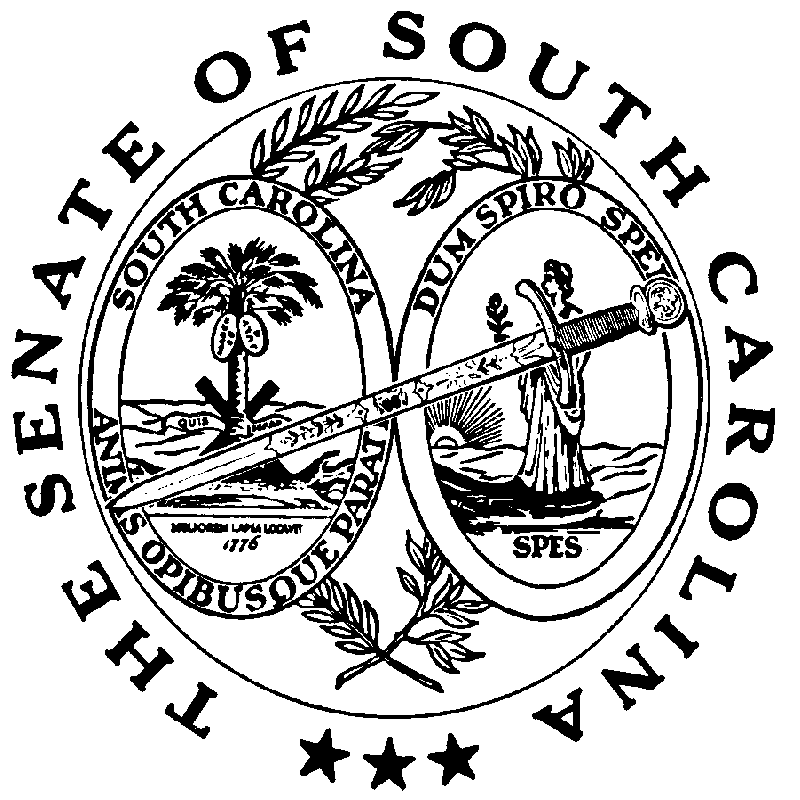 